NYHETSBREV December 2022SoprumSamtliga sopnedkast är stängda och nu får mat- och hushållsavfall slängas i soprummen. Gällande den tröga soprumsdörren så har MBA tagit bort den dörrstängare som gjort det svårt att öppna dörren och ska även installera ventilationsdon så det går att reglera eventuellt tryck. För er kännedom så debiteras vår förening vid felsortering och bortforsling av ert skräp. Ni som envisas med att ställa eller slänga övriga föremål i våra soprum och som inte tar ert ansvar att källsortera eller åka med ert skräp till återvinningscentralen behöver tänka över vilken påverkan det har på oss alla medlemmar. Skyltar är beställda och kommer sättas upp ovanför sopkärlen i soprummet så det blir tydligt vad som slängs var. Felanmälningar till MBADet är fint att vi är flera som gärna informerar om gjorda felanmälningar i vår Facebookgrupp, då håller vi enkelt ner antalet felanmälningar för samma problem. Ha för vana att göra ett kort inlägg på Facebook när ni felanmäler och återkoppla om samt när felet är åtgärdat till alla grannar.TORKSKÅP I TVÄTTSTUGADe små torkskåpen (ej torkrummen) är en stor energibov och används ytterst sällan så därför stängs dessa av och kommer inte kunna användas framöver. MBA stänger av strömmen till dessa omgående.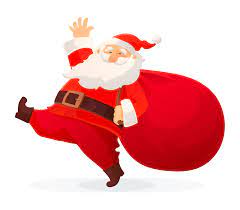 GOD JUL OCH GOTT NYTT ÅR ÖNSKAR STYRELSEN BRF TRIANGELN! HSB BRF TRIANGELN, Styrelsenhsbtriangeln@gmail.com